				Referral Form 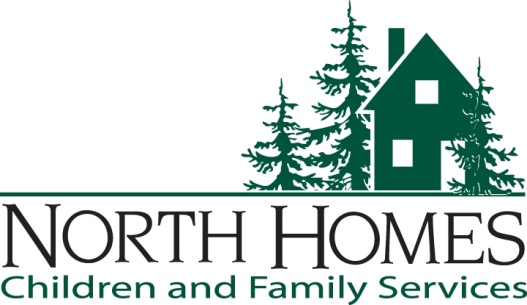 Select One:    Diagnostic Assessment     Medication Management    Individual Psychotherapy    Family Therapy    CD Services    Children’s Therapeutic Services and Support (CTSS)      Adult Rehabilitative Mental Health Services (ARMHS)     Targeted Case Management (TCM)Below is intended for office use onlyFS-11 Referral Form         (07/10)/TT 10/19Grand RapidsGrand Rapids OutptDeer RiverBemidjiDuluth1880 River Rd413 SE 13th St, Ste A313 E Main Ave 4225 NW Technology Dr324 W Superior St, Ste 150Grand Rapids, MN 55744Grand Rapids, MN 55744Deer River, MN 56636Bemidji, MN 56601Duluth, MN 55802218-327-3000(ph)218-999-9908(ph)844-466-3720(ph)218-751-0282(ph)218-733-3000(ph)218-999-9959(fax)218-246-9849(fax)218-751-0870(fax)218-733-3079(fax)Referral Source (person’s name):Referral Source (person’s name):Referral Source (person’s name):Referral Source (person’s name):Referral Source (person’s name):Referral Source (person’s name):Referral Source (person’s name):Referral Source (person’s name):Referral Source (person’s name):Referral Source (person’s name):Referral Source (person’s name):Referral Source (person’s name):Referral Source (person’s name):Referral Source (person’s name):Referral Source (person’s name):Referral Source (person’s name):Referral Source (person’s name):Referral Source (person’s name):Phone #:Phone #:Client Name:Client Name:Client Name:Client Name:Client Name:Client Name:Client Name:Client Name:Client Name:Client Name:Client Name:Client Name:Client Name:Client Name:Client Name:DOB:DOB:DOB:SS#:SS#:Address:Address:Address:Address:Address:Address:Address:Address:Address:Address:Address:Address:Address:City:City:City:City:County:County:County:State:State:Zip Code:          Zip Code:          Zip Code:          Zip Code:          Home Phone:  (        )Home Phone:  (        )Home Phone:  (        )Home Phone:  (        )Home Phone:  (        )Home Phone:  (        )Home Phone:  (        )Home Phone:  (        )Home Phone:  (        )Work Phone:  (        )Work Phone:  (        )Work Phone:  (        )Work Phone:  (        )Work Phone:  (        )Age:Sex:Sex:Sex:School:School:School:School:School:School:School:School:School:School:School:School:School:School:Grade:Grade:Ethnicity:Ethnicity:Ethnicity:Ethnicity:Ethnicity:Ethnicity:Ethnicity:Ethnicity:Tribal Affiliation:Tribal Affiliation:Tribal Affiliation:Tribal Affiliation:Tribal Affiliation:Tribal Affiliation:Tribal Affiliation:Tribal Affiliation:Tribal Affiliation:Tribal Affiliation:Religion:Religion:Check One:Check One:Check One:Parent(s):           Parent(s):           Guardian(s): Guardian(s): Guardian(s): Guardian(s): Guardian(s): Name(s):Name(s):Name(s):Name(s):Name(s):Name(s):Name(s):Name(s):Name(s):Name(s):Address:Address:Address:Address:Address:Address:Address:Address:Address:Address:Address:Address:Address:Address:Address:Address:Home Phone: (         )Home Phone: (         )Home Phone: (         )Home Phone: (         )City:City:City:City:City:City:City:State: State: State: State: Zip Code:          Zip Code:          Zip Code:          Zip Code:          Zip Code:          Work Phone:  (         )Work Phone:  (         )Work Phone:  (         )Work Phone:  (         )County:County:County:County:County:County:County:County:County:Sex:Sex:Sex:Sex:Sex:Relationship:Relationship:Relationship:Relationship:Relationship:Relationship:Other Children Living in the HomeOther Children Living in the HomeOther Children Living in the HomeOther Children Living in the HomeOther Children Living in the HomeOther Children Living in the HomeOther Children Living in the HomeOther Children Living in the HomeOther Children Living in the HomeAgeAgeAgeOther Children Living in the HomeOther Children Living in the HomeOther Children Living in the HomeOther Children Living in the HomeOther Children Living in the HomeOther Children Living in the HomeOther Children Living in the HomeAge1.1.1.1.1.1.1.1.1.3.3.3.3.3.3.3.2.2.2.2.2.2.2.2.2.4.4.4.4.4.4.4.Present Interventions/Services Being Provided to the FamilyPresent Interventions/Services Being Provided to the FamilyPresent Interventions/Services Being Provided to the FamilyPresent Interventions/Services Being Provided to the FamilyPresent Interventions/Services Being Provided to the FamilyPresent Interventions/Services Being Provided to the FamilyPresent Interventions/Services Being Provided to the FamilyPresent Interventions/Services Being Provided to the FamilyPresent Interventions/Services Being Provided to the FamilyPresent Interventions/Services Being Provided to the FamilyPresent Interventions/Services Being Provided to the FamilyPresent Interventions/Services Being Provided to the FamilyPresent Interventions/Services Being Provided to the FamilyPresent Interventions/Services Being Provided to the FamilyPresent Interventions/Services Being Provided to the FamilyPresent Interventions/Services Being Provided to the FamilyPresent Interventions/Services Being Provided to the FamilyPresent Interventions/Services Being Provided to the FamilyPresent Interventions/Services Being Provided to the FamilyPresent Interventions/Services Being Provided to the FamilyCase Manager/Social Worker:Case Manager/Social Worker:Case Manager/Social Worker:Case Manager/Social Worker:Case Manager/Social Worker:Case Manager/Social Worker:Case Manager/Social Worker:Case Manager/Social Worker:Case Manager/Social Worker:Case Manager/Social Worker:Case Manager/Social Worker:Case Manager/Social Worker:Case Manager/Social Worker:Children’s Mental Health Worker:Children’s Mental Health Worker:Children’s Mental Health Worker:Children’s Mental Health Worker:Children’s Mental Health Worker:Children’s Mental Health Worker:Children’s Mental Health Worker:Outpatient Mental Health Agency:Outpatient Mental Health Agency:Outpatient Mental Health Agency:Outpatient Mental Health Agency:Outpatient Mental Health Agency:Outpatient Mental Health Agency:Outpatient Mental Health Agency:Outpatient Mental Health Agency:Outpatient Mental Health Agency:Outpatient Mental Health Agency:Outpatient Mental Health Agency:Outpatient Mental Health Agency:Outpatient Mental Health Agency:Outpatient Mental Health Provider:Outpatient Mental Health Provider:Outpatient Mental Health Provider:Outpatient Mental Health Provider:Outpatient Mental Health Provider:Outpatient Mental Health Provider:Outpatient Mental Health Provider:C.D. Treatment Agency:C.D. Treatment Agency:C.D. Treatment Agency:C.D. Treatment Agency:C.D. Treatment Agency:C.D. Treatment Agency:C.D. Treatment Agency:C.D. Treatment Agency:C.D. Treatment Agency:C.D. Treatment Agency:C.D. Treatment Agency:C.D. Treatment Agency:C.D. Treatment Agency:C.D. Treatment Provider:C.D. Treatment Provider:C.D. Treatment Provider:C.D. Treatment Provider:C.D. Treatment Provider:C.D. Treatment Provider:C.D. Treatment Provider:Probation Agency:Probation Agency:Probation Agency:Probation Agency:Probation Agency:Probation Agency:Probation Agency:Probation Agency:Probation Agency:Probation Agency:Probation Agency:Probation Agency:Probation Agency:Probation Officer:Probation Officer:Probation Officer:Probation Officer:Probation Officer:Probation Officer:Probation Officer:Psychiatric Service Agency:Psychiatric Service Agency:Psychiatric Service Agency:Psychiatric Service Agency:Psychiatric Service Agency:Psychiatric Service Agency:Psychiatric Service Agency:Psychiatric Service Agency:Psychiatric Service Agency:Psychiatric Service Agency:Psychiatric Service Agency:Psychiatric Service Agency:Psychiatric Service Agency:Psychiatric Service Provider:Psychiatric Service Provider:Psychiatric Service Provider:Psychiatric Service Provider:Psychiatric Service Provider:Psychiatric Service Provider:Psychiatric Service Provider:Current Foster Home:Current Foster Home:Current Foster Home:Current Foster Home:Current Foster Home:Current Foster Home:Current Foster Home:Current Foster Home:Current Foster Home:Current Foster Home:Current Foster Home:Current Foster Home:Current Foster Home:Other Service Providers:Other Service Providers:Other Service Providers:Other Service Providers:Other Service Providers:Other Service Providers:Other Service Providers:Current Pharmacy Current Pharmacy Current Pharmacy Current Pharmacy Current Pharmacy Current Pharmacy Current Pharmacy Current Pharmacy Current Pharmacy Current Pharmacy Current Pharmacy Current Pharmacy Current Pharmacy Current Family Situation:Identified needs to be addressed and specific outcomes expected:Referral Received Date: M.A.     I.M. Care      Other  : M.A.     I.M. Care      Other  : M.A.     I.M. Care      Other  : Ins. #:Insurance Verification Date:DA Requested:     Date DA Requested: Date DA Requested: D.A./Psych Eval Date:Date Outside DA to MHP for Approval:      Date Outside DA to MHP for Approval:       Assigned MH Practitioner:  Assigned MH Practitioner:  Assigned MH Practitioner: Developmental and mental health needs can be met by CTSS Services:                 yes                 noDevelopmental and mental health needs can be met by CTSS Services:                 yes                 noDevelopmental and mental health needs can be met by CTSS Services:                 yes                 no Ok to Open:   Ok to Open:  